Р О С С И Й С К А Я   Ф Е Д Е Р А Ц И Я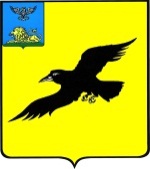                                РАСПОРЯЖЕНИЕАДМИНИСТРАЦИИ  МУНИЦИПАЛЬНОГО РАЙОНА «ГРАЙВОРОНСКИЙ РАЙОН» БЕЛГОРОДСКОЙ ОБЛАСТИ « 22 » января 2018 г.			                                                      № 36-рО поощрении победителейрайонного конкурсаВ соответствии с постановлением Губернатора Белгородской области от 28 сентября 2017 года № 87 «Об организации и проведении конкурса на лучшую организацию и ведение воинского учета и бронирования граждан, пребывающих в запасе, в Белгородской области», постановлением администрации муниципального района «Грайворонский район» от 16 января 2015 года  № 15 «О проведении ежегодного конкурса на лучшую организацию и ведение воинского учета и бронирования граждан, пребывающих в запасе, на территории Грайворонского района» и на основании итогового протокола районной комиссии по оценке проведения конкурса, утвержденного распоряжением администрации муниципального района «Грайворонский район» от 20 декабря 2017 года № 970-р:1. Наградить переходящим кубком и дипломом главы администрации Грайворонского района:1.1. Администрацию Безыменского сельского поселения (глава администрации – Благодарная Юлия Владимировна, ответственная за ведение воинского учета – Устинова Татьяна Николаевна), занявшую 1-е место в номинации «Лучшая организация ведения воинского учета граждан, пребывающих в запасе, в администрациях сельских поселений»;1.2. ООО «Грайворонский свинокомплекс» (генеральный директор – Демин Юрий Александрович, ответственная за ведение воинского   учета – Лелякова Юлия Владимировна), занявшее 1-е место в номинации «Лучшая организация ведения воинского учета и бронирования граждан, пребывающих в запасе, в организациях района».2. Наградить благодарственным письмом главы администрации Грайворонского района:2.1. Победителей в номинации «Лучшая организация ведения воинского учета граждан, пребывающих в запасе, в администрациях сельских поселений»:- 1-е место – Устинову Татьяну Николаевну – консультанта администрации Безыменского сельского поселения, ответственную за ведение воинского учета;- 2-е место – Фоменко Елену Викторовну – главного специалиста администрации Козинского сельского поселения, ответственную за ведение воинского учета;- 3-е место – Гончаренко Татьяну Николаевну – консультанта администрации Смородинского сельского поселения, ответственную за ведение воинского учета; 	2.2. Победителей в номинации «Лучшая организация  ведения воинского учета и бронирования граждан, пребывающих в запасе, в организациях района»:	1-е место – Лелякову Юлию Владимировну – инспектора по кадрам ООО «Грайворонский свинокомплекс», ответственную за ведение воинского учета и бронирования;	2-е место – Лашину Елену Николаевну, инспектора по кадрам АО «Сахарный комбинат «Большевик», ответственную за ведение воинского учета и бронирования;3-е место – Коломиец Максима Николаевича – главного специалиста отдела информационно-методической работы управления образования администрации Грайворонского района, ответственного за ведение воинского учета и бронирования.3. Начальнику отдела муниципальной службы и кадров администрации района (Нестеренко Н.И.) организовать изготовление дипломов и благодарственных писем главы администрации района для награждения победителей.4. Контроль за исполнением распоряжения возложить на первого заместителя главы администрации района по экономике и финансам – председателя комитета финансов и налоговой политики А.А. Бляшенко. Глава администрации                                                                 Г. Бондарев